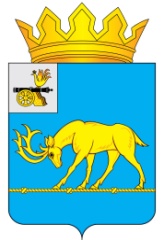 АДМИНИСТРАЦИЯ МУНИЦИПАЛЬНОГО ОБРАЗОВАНИЯ«ТЕМКИНСКИЙ РАЙОН» СМОЛЕНСКОЙ ОБЛАСТИПОСТАНОВЛЕНИЕот 12.05.2015 №171                                                                  с. Темкино  О порядке утверждения и основании     открытия, закрытия, изменения  маршрута  регулярных   перевозок пассажиров в   границах муниципального образования «Темкинский район» Смоленской области В соответствии с Федеральным законом от 03 октября 2003 года № 131-ФЗ «Об общих принципах организации местного самоуправления в Российской Федерации»,   в целях удовлетворения потребности населения муниципального образования «Темкинский район» Смоленской области  в транспортном обслуживании, повышения его качества и обеспечения безопасности движения:Администрация муниципального образования «Темкинский район» Смоленской области    п о с т а н о в л я е т:1. Утвердить прилагаемый порядок утверждения и основания открытия, закрытия, изменения    регулярного автобусного маршрута общего пользования в границах   муниципального образования «Темкинский район» Смоленской области.2.Создать комиссию в прилагаемом составе для рассмотрения                      представленных документов и принятия решения по вопросам открытия,             закрытия, изменения  регулярного автобусного маршрута общего пользования в границах  муниципального образования «Темкинский район» Смоленской области.3. Контроль за исполнением настоящего постановления оставляю за собой.Глава Администрациимуниципального образования«Темкинский район» Смоленской области                                         Р.В. ЖуравлевУтвержденпостановлением  Администрации муниципального  образования «Темкинский район» Смоленской области от ________________    №  _____ ПОРЯДОКУТВЕРЖДЕНИЯ И ОСНОВАНИЯ ОТКРЫТИЯ, ЗАКРЫТИЯ, ИЗМЕНЕНИЯ     РЕГУЛЯРНОГО АВТОБУСНОГО МАРШРУТА ОБЩЕГО ПОЛЬЗОВАНИЯ1. Общие положения1.1. Порядок утверждения и основания открытия, закрытия, изменения  внутримуниципального  регулярного автобусного маршрута общего пользования (далее - Порядок) разработан в целях удовлетворения потребности населения в регулярных перевозках, повышения культуры и качества обслуживания пассажиров, обеспечения безопасности перевозок и предназначен для упорядочения процедуры открытия, закрытия, изменения пригородного регулярного автобусного маршрута общего пользования (далее - маршрут регулярных перевозок), принятия решения об изменении расписания движения по маршруту и (или) количестве рейсов, установления единых подходов, процедур взаимодействия, последовательности и сроков выполнения работ.1.2. В настоящем Порядке используются следующие понятия:оптимизация маршрутной сети - выбор наилучшего варианта схемы маршрутов из множества возможных путем открытия новых, а также изменения и закрытия существующих маршрутов;открытие маршрута регулярных перевозок - включение конкретного маршрута в маршрутную сеть;изменение маршрута регулярных перевозок - изменение пути следования транспортных средств между промежуточными остановочными пунктами или продление, а равно сокращение действующего маршрута от начального или конечного остановочного пункта;закрытие маршрута регулярных перевозок - исключение конкретного маршрута из маршрутной сети;заявитель - юридическое или физическое лицо, выступившее с инициативой по открытию или изменению маршрута регулярных перевозок;организатор перевозок – Администрация  муниципального образования «Темкинский район» Смоленской области ;перевозчик – юридическое или физическое лицо, осуществляющее перевозки пассажиров и багажа автомобильным транспортом общего пользования в внутри муниципальном  сообщении в границах муниципального образования «Темкинский район» Смоленской области.1.3. Порядок не регулирует вопросы временного прекращения автобусного движения на участках дорог и улиц, по которым проходят маршруты регулярных перевозок, при проведении мероприятий по строительству, реконструкции, ремонту автомобильных дорог, улиц, искусственных сооружений, в результате стихийных бедствий природного или техногенного характера. 1.4. Инициаторами открытия и изменения маршрута регулярных перевозок могут выступать: организатор перевозок, перевозчик, заявители. 1.5. Решение об открытии, закрытии, изменении маршрутов регулярных перевозок принимает Администрация муниципального  образования «Темкинский район» Смоленской области   (далее - организатор перевозок).1.6. Организатор перевозок принимает распорядительным документом решение об открытии, изменении и закрытии маршрутов регулярных перевозок и доводит его до сведения населения путем публикации в официальном печатном издании районной газете "Заря" и размещения на официальном сайте Администрации  муниципального образования «Темкинский район» Смоленской области    не позднее чем за десять дней до начала осуществления движения по открываемому либо изменяемому маршруту регулярных перевозок или прекращения движения транспортных средств по закрываемому маршруту.1.7. Заявители, перевозчик имеют право на обжалование принятого организатором перевозок решения об открытии, изменении или решении об отказе в открытии, изменении маршрута регулярных перевозок в досудебном и судебном порядке.1.8. В порядке досудебного обжалования перевозчик, заявители имеют право обратиться с жалобой к руководителю организатора перевозок. Письменная жалоба должна быть рассмотрена в течение 15 рабочих дней с момента ее поступления.1.9. Решения организатора перевозок об открытии, изменении или решения об отказе в открытии, изменении маршрута регулярных перевозок могут быть обжалованы в судебном порядке в соответствии с действующим законодательством. Порядок подачи, порядок рассмотрения и порядок разрешения жалобы определяются законодательством Российской Федерации о гражданском судопроизводстве и судопроизводстве в арбитражных судах.2. Порядок и основания открытия маршрутарегулярных перевозок2.1. Основанием для открытия маршрута регулярных перевозок является наличие обоснованной потребности в регулярных перевозках пассажиров по предлагаемому маршруту регулярных перевозок (наличие устойчивого пассажиропотока и (или) социальной потребности) при условии соответствия маршрута требованиям безопасных условий перевозок пассажиров и багажа автобусами.Новые маршруты регулярных перевозок открываются при проведении оптимизации маршрутной сети или при невозможности организации перевозки пассажиров путем изменения схем движения существующих маршрутов регулярных перевозок.2.2. Открытие маршрута регулярных перевозок осуществляется в следующем порядке:2.2.1. Для рассмотрения вопроса об открытии маршрута регулярных перевозок заявитель или перевозчик представляет организатору перевозок следующие документы:заявка на открытие маршрута регулярных перевозок с указанием наименования, места нахождения (для юридического лица) или фамилии, имени, отчества, места регистрации (для физического лица);пояснительная записка с обоснованием целесообразности открытия маршрута;схема автобусного маршрута в виде условного графического изображения с указанием автовокзалов (автостанций), остановочных пунктов, расстояний между ними, железнодорожных переездов;описание расположения мест начальных и конечных пунктов маршрута;проект расписания движения автобусов на маршруте в виде таблицы с указанием местного времени прибытия и отправления автобусов по каждому остановочному пункту;данные об обеспечении координированного движения автобусов на открываемом и на существующих маршрутах.2.2.2. Заявка с приложенными к ней документами регистрируется организатором перевозок с указанием даты ее получения.2.2.3. Организатор перевозок в срок не позднее 30 дней с момента поступления заявки рассматривает представленные материалы, проводит комиссионное обследование дорожных условий, определяет соответствие открываемого маршрута требованиям безопасности дорожного движения, принимает решение об открытии или об отказе в открытии маршрута регулярных перевозок.2.2.4. Решение об открытии маршрута регулярных перевозок принимается организатором перевозок при наличии оснований, указанных в пункте 2.1. настоящего Порядка.2.2.5. Решение об отказе в открытии маршрута регулярных перевозок принимается организатором перевозок в случаях:непредставления определенных настоящим Порядком документов либо наличия в таких документах недостоверных сведений;отсутствия устойчивого пассажиропотока и (или) социальной потребности;несоответствия маршрута требованиям безопасности дорожного движения.2.2.6. Решение об открытии маршрута регулярных перевозок или решение об отказе в открытии маршрута регулярных перевозок в письменной форме направляется организатором перевозок заявителю в течение 3-х дней со дня принятия такого решения.2.2.7. Открытие маршрута удостоверяется паспортом маршрута регулярных перевозок.3. Порядок и основания закрытия маршрутарегулярных перевозок3.1. Основаниями для закрытия маршрута регулярных перевозок являются:отсутствие стабильного пассажиропотока и (или) социальной потребности;оптимизация маршрутной сети;неоднократное отсутствие заявок перевозчиков на участие в конкурсе на осуществление регулярных перевозок по конкретному маршруту;установленное в результате обследования маршрута несоответствие технического состояния и уровня содержания автомобильных дорог, улиц, искусственных сооружений, железнодорожных переездов, их инженерного оборудования требованиям безопасности дорожного движения.3.2. Закрытие маршрута регулярных перевозок осуществляется в следующем порядке:3.2.1. Для рассмотрения вопроса о закрытии маршрута регулярных перевозок заявитель представляет организатору перевозок следующие документы:заявка о предлагаемом закрытии маршрута регулярных перевозок;обоснование закрытия маршрута регулярных перевозок;проект расписания движения автобусов на маршруте в виде таблицы с указанием местного времени прибытия и отправления автобусов по каждому остановочному пункту;протоколы сходов граждан деревень, расположенных на маршруте движения автобуса, планируемого к закрытию.3.2.2. Заявка с приложенными к ней документами регистрируется организатором перевозок с указанием даты ее получения.3.2.3. Организатор перевозок рассматривает поступившие заявки о предлагаемых закрытиях маршрута регулярных перевозок, проводит комиссионное рассмотрение представленных документов и принимает решение о закрытии маршрутов регулярных перевозок в срок не позднее 30 дней со дня поступления заявки.3.2.4. Решение о закрытии маршрута регулярных перевозок принимается организатором перевозок при наличии оснований, указанных в пункте 3.1. настоящего Порядка.3.2.5. Решение об отказе в закрытии маршрута регулярных перевозок принимается в случаях:непредставления определенных настоящим Порядком документов либо наличия в таких документах недостоверных сведений;отсутствия оснований закрытия маршрута регулярных перевозок, предусмотренных настоящим Порядком;наличия условий, обеспечивающих безопасность движения по закрываемому маршруту регулярных перевозок.3.2.6. Решение о закрытии  маршрута регулярных перевозок или решение об отказе в письменной форме направляется заявителю в течение 3-х календарных дней со дня принятия такого решения.3.2.7. В течение 10 календарных дней со дня принятия организатором перевозок решения о закрытии маршрута регулярных перевозок организатор перевозок  вносит изменения в реестр маршрутов  и расписание движения пассажирского транспорта.4. Порядок и основания изменения маршрутарегулярных перевозок4.1. Основаниями для изменения маршрута регулярных перевозок являются:оптимизация маршрутной сети;несоответствие отдельных участков изменяемого маршрута регулярных перевозок требованиям безопасных условий перевозок пассажиров и багажа автобусами;закрытие (открытие) движения пассажирского транспорта на отдельных участках улично-дорожной сети на постоянной основе;отсутствие устойчивого пассажиропотока на отдельных участках изменяемого маршрута.4.2. Изменение маршрута регулярных перевозок осуществляется в следующем порядке:4.2.1. Для рассмотрения вопроса об изменении маршрута регулярных перевозок заявитель представляет организатору перевозок следующие документы:заявка о предлагаемых изменениях маршрута регулярных перевозок;обоснование вносимых изменений в утвержденный маршрут регулярных перевозок;графическая схема движения транспортных средств по маршруту с указанием населенных пунктов, остановочных пунктов, объектов транспортной инфраструктуры (автовокзалов и автостанций) с предлагаемыми изменениями;проект расписания движения автобусов на маршруте в виде таблицы с указанием местного времени прибытия и отправления автобусов по каждому остановочному пункту.4.2.2. Заявка с приложенными к ней документами регистрируется организатором перевозок с указанием даты ее получения.4.2.3. Организатор перевозок рассматривает поступившие заявки о предлагаемых изменениях маршрута регулярных перевозок, проводит комиссионное обследование дорожных условий, определяет соответствие изменяемого маршрута требованиям безопасности дорожного движения и принимает решение об изменении или об отказе в изменении маршрута регулярных перевозок в срок не позднее 30 дней со дня поступления заявки.4.2.4. Решение об изменении маршрута регулярных перевозок принимается организатором перевозок при наличии оснований, указанных в пункте 4.1. настоящего Порядка.4.2.5. Решение об отказе в изменении маршрута регулярных перевозок принимается в случаях:непредставления определенных настоящим Порядком документов либо наличия в таких документах недостоверных сведений;отсутствия оснований изменения маршрута регулярных перевозок, предусмотренных настоящим Порядком;отсутствия условий, обеспечивающих безопасность движения по измененному маршруту регулярных перевозок.4.2.6. Решение об изменении маршрута регулярных перевозок или решение об отказе в письменной форме направляется заявителю в течение 3-х календарных дней со дня принятия такого решения.В течение 10 календарных дней со дня принятия организатором перевозок решения об изменении маршрута регулярных перевозок:вносятся изменения в паспорт маршрута регулярных перевозок;вносятся изменения в договор в части описания маршрута;вносятся изменения в маршрутную сеть.5. Принятие решения об изменении расписания движенияпо маршруту и (или) количестве рейсов5.1. Перевозчик вправе в пределах срока действия договора изменить по согласованию с организатором перевозок расписание движения по маршруту и (или) количество рейсов.Изменение расписания движения по маршруту и (или) количества рейсов осуществляется организатором перевозок по инициативе перевозчика, заключившего договор на обслуживание маршрута регулярных перевозок.5.2. Основаниями для изменения расписания движения по маршруту и (или) количества рейсов являются:изменение пассажиропотока;потребность населения в дополнительных перевозках по данному маршруту; потребность населения в перевозках в иное отличное от действующего расписания время отправления или прибытия транспортных средств от пунктов отправления, или назначения, или остановочных пунктов; отсутствие потребности населения в перевозках по действующему расписанию и (или) количестве рейсов;замена подвижного состава на маршруте на подвижной состав большей или меньшей вместимости.5.3. Изменение расписания движения по маршруту и (или) количестве рейсов  осуществляется в следующем порядке:5.3.1. Для обоснования целесообразности изменения расписания движения по маршруту и (или) количества рейсов перевозчик:определяет потребность в перевозках пассажиров по маршруту регулярных перевозок путем обследования пассажиропотока (предполагаемого пассажиропотока);разрабатывает проект расписания движения по маршруту регулярных перевозок.5.3.2.  Для изменения расписания движения по маршруту и (или) количества рейсов перевозчик представляет организатору перевозок следующие документы:заявление об изменении расписания движения и (или) количества рейсов (с указание для юридического лица - наименования, организационно-правовой формы, места регистрации и фактического местонахождения; для индивидуального предпринимателя - фамилии, имени, отчества, места регистрации и фактического местонахождения);проект нового расписания движения по маршруту регулярных перевозок;сведения о подвижном составе (в случае замены подвижного состава на маршруте на подвижной состав большей или меньшей вместимости): копии лицензионных карточек на каждое транспортное средство; копии документов, подтверждающих прохождение транспортными средствами государственного технического осмотра;результаты обследования пассажиропотока по маршруту регулярных перевозок;протоколы сходов граждан деревень, расположенных на маршруте движения автобуса, в отношении которого планируется изменение расписания движения по маршруту и (или) количества рейсов.5.3.3. Организатор перевозок рассматривает поступившие заявки о предлагаемых изменениях расписания движения по маршруту и (или) количества рейсов, проводит комиссионное рассмотрение представленных документов и принимает следующее решение о соответствующих изменениях в срок не позднее 30 дней со дня поступления заявки:об изменении действующего расписания движения по маршруту и (или) количества рейсов;об отказе в изменении действующего расписания движения по маршруту и (или) количества рейсов.5.3.4. Организатор перевозок принимает решение об отказе изменения действующего расписания движения по маршруту и (или) количества рейсов в следующих случаях:не представлены документы, указанные в пункте 5.3.2.  настоящего Порядка, либо представлены документы, содержащие недостоверную информацию;данные, послужившие обоснованием внесения изменений в расписание движения по маршруту и (или) количество рейсов, не подтвердились в результате обследования пассажиропотока по указанному маршруту.5.3.5. Информация о принятом решении в течение трех рабочих дней доводится организатором перевозок до перевозчика. В случае отказа в изменении действующего расписания движения по маршруту и (или) количества рейсов в информации организатор перевозок указывает причины отказа.5.3.6. Изменения, внесенные в расписание и (или) количестве рейсов, доводятся перевозчиком до сведения населения не позднее чем за 10 дней до начала осуществления регулярных перевозок пассажиров и багажа согласно измененному расписанию движения по маршруту и (или) количеству рейсов.                                         Утвержденпостановлением  Администрации муниципального  образования «Темкинский район» Смоленской области от ________________    №  _____СОСТАВкомиссии  для рассмотрения представленных документов ипринятия решения по вопросам открытия, закрытия, изменениявнутри муниципального  регулярного автобусного маршрута общего пользования в границах  муниципального образования «Темкинский район» Смоленской областиВолков В.И.-заместитель Главы Администрации муниципального образования «Темкинский район» Смоленской области  председатель комиссииШиряева Н.Д.- начальник отдела архитектуры, строительства, транспорта и ЖКХ Администрации муниципального образования «Темкинский район» Смоленской области   зам. председателя комиссииГоланцева Е.В.- ведущий специалист  отдела архитектуры, строительства, транспорта и ЖКХ Администрации муниципального образования «Темкинский район» Смоленской области   секретарь комиссииЧлены комиссии:Члены комиссии:Белов А.В.- начальник дорожного ремонтно-строительного управления (ДРСУ) (по согласованию)Колосова Н.Л.- начальник финансового управления Васильева О.И.- Глава МО Медведевского сельского поселения Темкинского района Смоленской области (по согласованию)Семенов А.Е.- Глава МО Павловского сельского поселения Темкинского района Смоленской области ( по согласованию)Петров С.А.- Глава МО Батюшковского сельского поселения Темкинского района Смоленской области (по согласованию)Филичкина Е.С.- Глава МО Павловского сельского поселения Темкинского района Смоленской области ( по согласованию)Потапов В.П.- Глава МО Кикинского сельского поселения Темкинского района Смоленской области ( по согласованию)Байкова О.В.- Глава МО Долматовского сельского поселения Темкинского района Смоленской области (по согласованию)Герасимов А.В.- Глава МО Вязищенского сельского поселения Темкинского района Смоленской области (по согласованиюЦарев С.Г.- Глава МО Васильевского сельского поселения Темкинского района Смоленской области (по согласованию